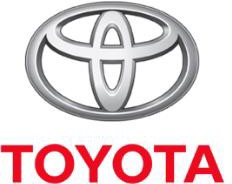 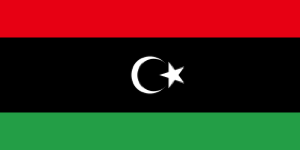 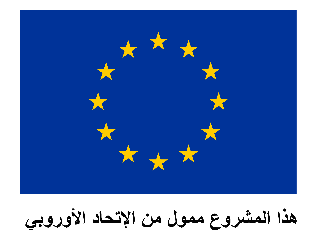 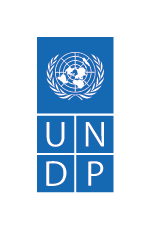 إعلان عن دورة عبر الإنترنتفي إطار مشروع برنامح اكتشف موهبتك التدريبي، يقوم برنامج الأمم المتحدة الإنمائي وشركة تويوتا ليبيا ش.م.ح. بتوسيع شراكتهما لتوفير فرصة  تدريبية لعدد 36 من الشباب الليبي من كلا الجنسين للالتحاق بدورة " خدمة العملاء"عبر الإنترنت لمدة أسبوعين، كجزء من جهود بناء السلام المحلية لبرنامج الأمم المتحدة الإنمائي ، تهدف هذه المبادرة لتعزيز فرص العمل في ليبيا بتمويل من الصندوق الانمائي للإتحاد الأوروبي لأفريقيا. برنامج الأمم المتحدة الإنمائي وشركة تويوتا ليبيا ش.م.ح، سيقوم باختيار دفعة جديدة من 36 متدربًا للمشاركة في البرنامج التدريبي عبر الإنترنت، مع إعطاء الأولوية للأشخاص النازحين داخليًا، لتطوير مهاراتهم وتحسين فرصهم في العثور على وظيفة مناسبة. ثلاث جولات من الدورات التدريبية عبر الإنترنت (لـ 12 متدربًا لكل منها) في 4 ديسمبر و 18 ديسمبر و 15 يناير. المهتمين من الإناث والذكور الذين يستوفون المعايير المذكورة أدناه على التقديم.شروط التسجيل:  للتقدم للبرنامج التدريبي عبر الإنترنت على مهارات التعامل مع الزبائن، يجب استيفاء الشروط التالية: الجنسية: ليبي (أو مقيم مع إثبات الهوية).العمر: لا يزيد عن 30 سنة.المؤهل العلمي: أن يكون المتقدم من الخريجين الجدد من الكليات والمعاهد الفنية العليا مع إرفاق رسالة تزكية من جهة التخرج إذا أمكن.اللغة: إجادة اللغة العربية واللغة الإنجليزية.المهارات: معرفة الكمبيوتر إن أمكن.ستعطى الأولوية إلى:• الأشخاص النازحين داخل ليبيا.• المتقدمين الذين يعانون من ضائقة اقتصادية.التدريب مفتوح لكل من المرشحين المؤهلين من الذكور والإناث من جميع المناطق والخلفيات الليبية ، خاصة أولئك الذين يعتقدون أن هذا التدريب سيحدث تغييرًا إيجابيًا في حياتهم المهنية والمعيشية.برنامج التدريبسيتلقى المتدربون الذي سيتم اختيارهم الدعم التالي:-  رصيد انترنت كاف لحضور الدورة التدريبية و إتمامها- شهادة إنهاء للدورة التدريبة.لجنة التقييم بالبرنامج التدريبي:مجموعة من الخبراء من قبل شركة تويوتا ليبيا ش.م.ح. ستقوم بتقييم وفحص جميع الطلبات مقابل المعايير الموضحة أعلاه، حيث سيتم اختيار 36 مرشحًا كحد أقصى.  طريقة التسجيل للبرنامج التدريبي:الأشخاص المهتمون بالانخراط في الدورة التدريبية يمكنهم التسجيل عبر الرابط أدناه. https://forms.office.com/r/YfWU8qBpp2مع ملاحظة أن الموعد النهائي لاستلام الطلبات هو: -  30 نوفيمبر 2022  للدورة الأولى.  -  10 ديسيمبر 2022 للدورة الثانية.-  07 يناير 2023 للدورة الثالثة.